ПОСТІЙНА КОМІСІЯ З ПИТАНЬ ЖИТЛОВО-КОМУНАЛЬНОГО ГОСПОДАРСТВА, ЕКОЛОГІЇ ТА НАДЗВИЧАЙНИХ СИТУАЦІЙ __________________№_________________на №________________от_______________ПРОТОКОЛзасідання постійної комісії03 березня 2020 року, 14:00Малий зал (вул. Косовська 2-Д)ПРИСУТНІ:Голова комісії – Іваницький О.В.Секретар комісії – Орлов О.В.Члени комісії: Наконечна А.Л., Рогачко Л.О. Стась Е.П.Леонідова Лілія Васидівна – депутат Одеської міської ради VII скликання.Жеман Дмитро Олександрович – в. о. директора департаменту міського господарства Одеської міської ради.Кочергін Андрій Васильович – заступник начальника управління з питань взаємодії з органами самоорганізації населення Одеської міської ради.Мостовських Наталія Іванівна – заступник директора департаменту міського господарства Одеської міської ради.Позднякова Ганна Іванівна – в. о. директора комунального підприємства «Теплопостачання міста Одеси».Пятаєва Олена Василівна – заступник директора департаменту міського господарства Одеської міської ради.Романчук Дмитро Олегович – заступник директора департаменту екології та розвитку рекреаційних зон Одеської міської ради.Помічники депутатів Одеської міської ради, представники громадськості та ЗМІ. ПОРЯДОК ДЕННИЙ1.	Звіт департаменту екології та розвитку рекреаційних зон Одеської міської ради про виконання програм у 2019 році, звіт про діяльність департаменту та комунальних підприємств департаменту за 2019 рік.2.	Звіт управління з питань взаємодії з органами самоорганізації населення Одеської міської ради про виконання програми у 2019 році, звіт про діяльність управління за 2019 рік.3.	Питання департаменту міського господарства Одеської міської ради3.1.	Звіт департаменту міського господарства Одеської міської ради про виконання програм у 2019 році, звіт про діяльність департаменту та комунальних підприємств департаменту за 2019 рік.3.2.	Про проект рішення «Про надання згоди на прийняття до комунальної власності територіальної громади м. Одеси квартири 340, розташованої за адресою: м. Одеса, вул. Балківська, 137-Г».3.3.	Про проект рішення «Про надання згоди на прийняття до комунальної власності територіальної громади м. Одеси квартири 355, розташованої за адресою: м. Одеса, вул. Жаботинського, 56-А».1.	СЛУХАЛИ: звіт департаменту екології та розвитку                    рекреаційних зон Одеської міської ради про виконання програм у                                 2019 році, звіт про діяльність департаменту та комунальних підприємств департаменту за 2019 рік (звіт додається).ВИСТУПИЛИ: Іваницький О.В., Рогачко Л.О., Стась Е.П., Орлов О.В., Жеман Д.О.ВИРІШИЛИ:1.	Прийняти до відома звіт департаменту екології та розвитку                    рекреаційних зон Одеської міської ради про виконання програм у                                 2019 році, звіт про діяльність департаменту та комунальних підприємств департаменту за 2019 рік.2.	Провести окреме засідання постійної комісії для напрацювання пропозицій щодо стабілізації діяльності комунального підприємства «Узбережжя Одеси».РЕЗУЛЬТАТ ГОЛОСУВАННЯ:«за» - 5; «проти» - 0; «утрималось» - 0; «не голосувало» - 0Рішення прийнято2.	СЛУХАЛИ: звіт управління з питань взаємодії з органами самоорганізації населення Одеської міської ради про виконання програми у 2019 році, звіт про діяльність управління за 2019 рік (звіт додається).ВИСТУПИЛИ: Іваницький О.В., Орлов О.В., Наконечна А.Л., Мостовських Н.І., Рогачко Л.О.ВИРІШИЛИ:1.	Прийняти до відома звіт управління з питань взаємодії з органами самоорганізації населення Одеської міської ради про виконання програми у 2019 році, звіт про діяльність управління за 2019 рік.2.	Доручити управлінню з питань взаємодії з органами самоорганізації населення Одеської міської ради надати постійній комісії-	документацію щодо реалізації проекту громадського бюджету «Благоустрій зони відпочинку за адресою проспект Небесної Сотні № 51 – 63 «Сонячна поляна»;-	інформацію щодо кількості укладених приватними домогосподарствами, розташованих на територіях діяльності органів СОН, договорів на вивезення твердих побутових відходів з відповідними компаніями.3.	Рекомендувати управлінню з питань взаємодії з органами самоорганізації населення Одеської міської ради -	розглянути питання необхідності поліпшення матеріально-технічного забезпечення органу самоорганізації населення «Відродження», та вжити відповідних заходів.-	провести інформаційну-роз’яснювальної роботу з головами органів СОН щодо необхідності приватним домогосподарствам укладати договори на вивезення твердих побутових відходів з відповідними компаніями.РЕЗУЛЬТАТ ГОЛОСУВАННЯ:«за» - 5; «проти» - 0; «утрималось» - 0; «не голосувало» - 0Рішення прийнято3.	Питання департаменту міського господарства Одеської міської ради3.1.	СЛУХАЛИ: звіт департаменту міського господарства                        Одеської міської ради про виконання програм у 2019 році, звіт про                     діяльність департаменту та комунальних підприємств департаменту                             за 2019 рік (звіт додається).ВИСТУПИЛИ: Іваницький О.В., Рогачко Л.О., Орлов О.В., Стась Е.П., Мостовських Н.І., Пятаєва О.В.ВИРІШИЛИ:1.	Прийняти до відома звіт департаменту міського господарства                        Одеської міської ради про виконання програм у 2019 році, звіт про                     діяльність департаменту та комунальних підприємств департаменту                             за 2019 рік (крім звітів комунальних підприємств житлово-комунального сервісу).2.	Провести окреме засідання постійної комісії на якому заслухати звіти про діяльність комунальних підприємств житлово-комунального сервісу.3.	Доручити департаменту міського господарства Одеської міської ради визначити суму коштів необхідних для закупівлі приладу для виявлення внутрішньо стволової гнилі дерев та приладу для фіксації координат дерева на місці. Підготувати необхідні зміни до відповідних міських цільових програм для їх закупівлі.4. Надати постійній комісії інформацію про загальну кількість ліфтів, кількість замінених та модернізованих ліфтів відповідно до міської цільової програми заміни, модернізації та диспетчеризації ліфтів у м. Одесі, загальну кількість ліфтів які підлягають заміні та модернізації. «за» - 4; «проти» - 0; «утрималось» - 0; «не голосувало» - 1 (Наконечна А.Л.)Рішення прийнято3.2.	СЛУХАЛИ: про проект рішення «Про надання згоди на прийняття до комунальної власності територіальної громади м. Одеси квартири 340, розташованої за адресою: м. Одеса, вул. Балківська, 137-Г» (лист департаменту міського господарства Одеської міської ради від 28.02.2020р. № 282/2-мр додається).ВИРІШИЛИ:Внести на розгляд Одеської міської ради проект рішення «Про надання згоди на прийняття до комунальної власності територіальної громади м. Одеси квартири 340, розташованої за адресою: м. Одеса, вул. Балківська, 137-Г».«за» - 4; «проти» - 0; «утрималось» - 0; «не голосувало» - 1 (Наконечна А.Л.)Рішення прийнято3.3.	СЛУХАЛИ: про проект рішення «Про надання згоди на прийняття до комунальної власності територіальної громади м. Одеси квартири 355, розташованої за адресою: м. Одеса, вул. Жаботинського, 56-А» (лист департаменту міського господарства Одеської міської ради від 28.02.2020р. № 282/2-мр додається).ВИРІШИЛИ:Внести на розгляд Одеської міської ради проект рішення «Про надання згоди на прийняття до комунальної власності територіальної громади м. Одеси квартири 355, розташованої за адресою: м. Одеса, вул. Жаботинського, 56-А».РЕЗУЛЬТАТ ГОЛОСУВАННЯ:«за» - 4; «проти» - 0; «утрималось» - 0; «не голосувало» - 1 (Наконечна А.Л.)Рішення прийнятоГолова комісії							О.В. ІваницькийСекретар комісії							О.В. Орлов	   ОДЕСЬКА 	МІСЬКА РАДА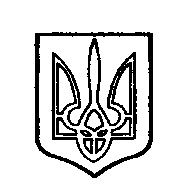 ОДЕССКИЙ ГОРОДСКОЙ СОВЕТ. Одеса, пл. Думська,1. Одесса, пл. Думская,1